INFORMACJA o UNIEWAŻNIENIU POSTĘPOWANIA    Zgodnie z art. 260 ustawy Prawo zamówień publicznych informujemy, że na podstawie art. 255 pkt. 2 ustawy Prawo zamówień publicznych Zamawiający unieważnił postępowanie  prowadzone w trybie przetargu nieograniczonego na „Dostawę samochodu osobowego typu furgon wraz wyposażeniem” w ramach realizacji Projektu pn. „Technical and operation support for law enforcement authorities in combating illegal cross-border actions threatening financial interests of the European Union” („Wsparcie techniczne i operacyjne organów ścigania w zwalczaniu przestępczości transgranicznej naruszającej interesy finansowe Unii Europejskiej”) finansowane z Programu Unii Europejskiej Hercule III (postępowanie nr 26/S/21), w postępowaniu została złożona jedna oferta, która została odrzucona.Sławomir Wilczewski      Białystok, dnia 20 września 2021 r.       Białystok, dnia 20 września 2021 r.       Białystok, dnia 20 września 2021 r.       Białystok, dnia 20 września 2021 r.       Białystok, dnia 20 września 2021 r. Zastępca Komendanta Wojewódzkiego Policji w BiałymstokuFZ.2380.26.S.21.2021Zastępca Komendanta Wojewódzkiego Policji w BiałymstokuFZ.2380.26.S.21.2021Zastępca Komendanta Wojewódzkiego Policji w BiałymstokuFZ.2380.26.S.21.2021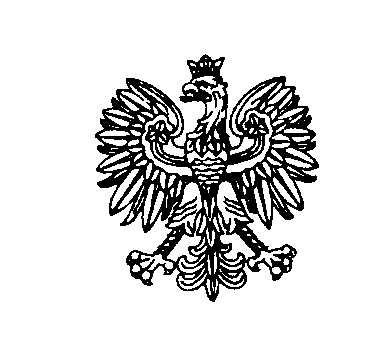 